YÖNERGE / UYGULAMA ESASLARI DEĞİŞİKLİĞİ ÖNERİSİNİN HAZIRLANMASI VE DEĞİŞİKLİK TASLAĞI“Akademik ve idari birimlerimizin, Yönerge ve/veya Uygulama Esaslarında yapmak istedikleri değişiklik ile ilgili ilk önce Üniversitemiz Hukuk Müşavirliğinden görüş sormaları gerekmektedir. Hukuk Müşavirliği görüşünün olumlu olması halinde Yönerge ve Uygulama Esasları değişikliği teklifi Üniversitemiz Senatosunda görüşülmek üzere Başkanlığımıza gönderilecektir.”Değişiklik taslağı Word belgesi olarak düzenlenecektir.Değişiklik önerisi bulunan maddeler “ESKİ” ve “YENİ” olarak adlandırılan sütunlarda eksiksiz olarak yer alacaktır.“ESKİ” sütununda, yapılacak olan değişiklik durumu (cümle çıkarma, kelime çıkarma, harf büyütme veya küçültme, noktalama işaretlerinde değişiklik yapılması vb.) kalın ve üstü çizili olarak gösterilecektir.“YENİ” sütununda, yapılacak olan değişikliğin son hali yer almalıdır.Madde başlıkları normal tümce düzenine uygun olarak düzenlenecektir.ÖRNEK : (Sınavlar ve değerlendirme ilkeleri)Madde sözcüğü ve numarası koyu olarak yazılacaktır. ÖRNEK : (Madde 1-)Fıkralar 1 numaradan başlanarak numaralandırılacaktır.ÖRNEK : (1)Bent sıralaması alfabeye göre tüm harfler kullanılarak yapılacaktır.Fıkra ve bent işaretleri koyu olacaktır.Sıra belirten ifadeler (inci, ncı, vb.) sayıdan sonra açıkça yazılacaktır.ÖRNEK : (5 inci, 6 ncı)SELÇUK ÜNİVERSİTESİ ………………. YÖNERGESİ/UYGULAMA ESASLARI DEĞİŞİKLİK TASLAĞI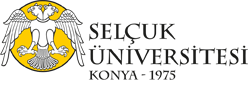 ÖĞRENCİ İŞLERİ DAİRE BAŞKANLIĞI YÖNERGE/UYGULAMA ESASLARI DEĞİŞİKLİĞİ ÖNERİSİNİN HAZIRLANMASI VE DEĞİŞİKLİK TASLAĞIDoküman NoOGRDB-FRM-005ÖĞRENCİ İŞLERİ DAİRE BAŞKANLIĞI YÖNERGE/UYGULAMA ESASLARI DEĞİŞİKLİĞİ ÖNERİSİNİN HAZIRLANMASI VE DEĞİŞİKLİK TASLAĞIİlk Yayın Tarihi23.06.2020ÖĞRENCİ İŞLERİ DAİRE BAŞKANLIĞI YÖNERGE/UYGULAMA ESASLARI DEĞİŞİKLİĞİ ÖNERİSİNİN HAZIRLANMASI VE DEĞİŞİKLİK TASLAĞIRevizyon Tarihi05.04.2021ÖĞRENCİ İŞLERİ DAİRE BAŞKANLIĞI YÖNERGE/UYGULAMA ESASLARI DEĞİŞİKLİĞİ ÖNERİSİNİN HAZIRLANMASI VE DEĞİŞİKLİK TASLAĞIRevizyon No01ÖĞRENCİ İŞLERİ DAİRE BAŞKANLIĞI YÖNERGE/UYGULAMA ESASLARI DEĞİŞİKLİĞİ ÖNERİSİNİN HAZIRLANMASI VE DEĞİŞİKLİK TASLAĞISayfa No1ÖĞRENCİ İŞLERİ DAİRE BAŞKANLIĞI YÖNERGE/UYGULAMA ESASLARI DEĞİŞİKLİĞİ ÖNERİSİNİN HAZIRLANMASI VE DEĞİŞİKLİK TASLAĞIDoküman NoOGRDB-FRM-004ÖĞRENCİ İŞLERİ DAİRE BAŞKANLIĞI YÖNERGE/UYGULAMA ESASLARI DEĞİŞİKLİĞİ ÖNERİSİNİN HAZIRLANMASI VE DEĞİŞİKLİK TASLAĞIİlk Yayın Tarihi23.06.2020ÖĞRENCİ İŞLERİ DAİRE BAŞKANLIĞI YÖNERGE/UYGULAMA ESASLARI DEĞİŞİKLİĞİ ÖNERİSİNİN HAZIRLANMASI VE DEĞİŞİKLİK TASLAĞIRevizyon Tarihi05.04.2021ÖĞRENCİ İŞLERİ DAİRE BAŞKANLIĞI YÖNERGE/UYGULAMA ESASLARI DEĞİŞİKLİĞİ ÖNERİSİNİN HAZIRLANMASI VE DEĞİŞİKLİK TASLAĞIRevizyon No01ÖĞRENCİ İŞLERİ DAİRE BAŞKANLIĞI YÖNERGE/UYGULAMA ESASLARI DEĞİŞİKLİĞİ ÖNERİSİNİN HAZIRLANMASI VE DEĞİŞİKLİK TASLAĞISayfa No2ESKİYENİ